Тема урока: «Дом, в котором мы живем» ( 1класс)Тип урока: урок-дискуссия Цель: обобщить, систематизировать знания учащихся о различных видах жилья человека.Задачи: Познакомить с различными видами жилья человека.Развивать речь учащихся, умения сравнивать, анализировать.Формировать объективную оценку своей деятельности.Прививать стремление к познанию окружающего мира.Основной метод обучения: обсуждение с целью обобщения, систематизации полученной учебной информации.Дополнительные структурные элементы урока: обмен информацией и ее коллективный анализ, обмен репликами, формулирование выводов.Оборудование: ИКТ, презентация, раздаточный материалХОД УРОКА1. Организационный момент– Здравствуйте, ребята! ( Слайд №  )а) – Послушайте стихотворение:Медведь живёт в берлоге,
Лиса, барсук – в норе,
Бобёр построил хатку,
Белка живёт в дупле,
Крот под землёй ютится –
Там он с семьёю всей.
А где живём мы с вами,
Кто скажет мне скорей? - Ответьте на вопрос стихотворения.– Правильно, мы с вами живем в современных домах , а животные тоже живут в своих «домах»,вы это узнали из стихотворения.б) Работа в парах.– Задайте друг другу вопросы: в каком доме какое живет животное? (КОНВЕРТ № 1 С ВОПРОСАМИ )Ответы  детей: 2. Сообщение темы. ( Слайд №  )
– Как вы думаете, какая тема нашего урока? (О домах, в которых мы живем, о том, что они разные)– Тема нашего урока: «Дом, в котором мы живем».
3.Беседа (Слайд  )а) Ребята посмотрите на картинку, все живут в таких домах?Ответы детей.Вывод: Дома бывают разные и называют их по-разному: деревянные, кирпичные, панельные. (Слайд №  )– Как вы понимаете эти названия? (Деревянные дома – это дома построенные из дерева, кирпичные – из кирпича, панельные – из блоков)б) Чтобы нам узнать, в каких домах  живете вы, у  вас на партах лежат конверты № 2:-достаньте название домов, положите перед собой;-достаньте картинки с изображением домов;-соотнесите название с картинкойОтветы детей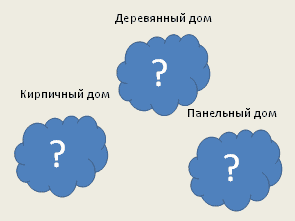 – Сравните со слайдом. (Слайд №  .)4.Обсуждение сказок.а)Давайте вспомним сказку «Три поросенка»-)какие три дома построили поросята?Ответы детей: (слайд)- Какой дом оказался самым крепким, надежным, прочным? б) Сказка « Лиса и заяц» (слайд)- Кто вспомнит название этой сказки?-Какой дом был у зайца,  у лисы?- Какая избушка оказалась крепче, надежнее, почему?в) А наши дома прочные?Вывод: Дома, в которых мы живем: надежные, прочные.5. Решение логических задач-загадок а)  Для чего нужен дом, мы выяснили, что бы жить. А что есть еще в доме? (Ответы детей: шкаф , кровать, столы, стулья, газовая плита и т.д.)б) Отгадайте загадки, о каких комнатах идет речь:В этой комнате бывает
Чаще мама наша,
Иногда здесь убегает
Из кастрюли каша. (Кухня)– А для чего нужна кухня? Что там делают?(Слайд №  )Чистим зубы, моем руки, 
Вечером купаемся.
Каждым утром мы без скуки,
Просто умываемся. (Ванная комната) (Слайд №  )– А для чего нужна ванная комната?Сладкий сон –
Мне снится ночью
В этой комнате всегда.
А под утро
Лучик солнца
Меня будет иногда. (Спальня) ( Слайд №  )В этой комнате вся вместе
Собирается семья,
Иногда повеселиться,
Иногда и поиграть,
Посмотреть всем телевизор
Или книжки почитать. (Общая комната) (Слайд №  )Эта комната встречает
Всех кто к нам приходит в дом. (Прихожая) (Слайд №  ) в) Работа в парах.-Тест. Соедини название комнат с действием , которое можно там производить 6. Рисунок своего дома-Дети, перед вами лежат листочки бумаги, нарисуйте дом, в котором вы живете.7. Рефлексия Мне понравилось …Мне было трудно …Мне было не интересноКухня
Спальня
Ванная комната
Общая комната- проверка тестаумываются
смотрят телевизор
готовят обед
спят